8	在顾及第26号决议（WRC-07，修订版）的同时，审议主管部门有关删除其国家脚注或将其国名从脚注中删除的请求（如果不再需要），并就这些请求采取适当行动；第5条频率划分第IV节 – 频率划分表
（见第2.1款）

MOD	POL/185/15.312	附加划分：在亚美尼亚、阿塞拜疆、白俄罗斯、俄罗斯联邦、格鲁吉亚、哈萨克斯坦、乌兹别克斯坦、吉尔吉斯斯坦、塔吉克斯坦、土库曼斯坦和乌克兰，645-862 MHz频段；在保加利亚，646-686 MHz、726-758 MHz、766-814 MHz和822-862 MHz频段亦划分给作为主要业务的航空无线电导航业务。（WRC-）理由：	本脚注中没有必要再提及波兰。MOD	POL/185/25.323	附加划分：在亚美尼亚、阿塞拜疆、白俄罗斯、俄罗斯联邦、哈萨克斯坦、乌兹别克斯坦、吉尔吉斯斯坦、塔吉克斯坦、土库曼斯坦和乌克兰，862-960 MHz；在保加利亚，862-890.2 MHz和900-935.2MHz频段；以及在罗马利亚，862-880 MHz和915-925 MHz频段亦划分给作为主要业务的航空无线电导航业务。这种使用须根据第9.21款与相关主管部门达成协议，并限于1997年10月27日时已在运行的陆基无线电信标，直至其使用寿命结束。（WRC-）理由：	本脚注中没有必要再提及波兰。_______________世界无线电通信大会（WRC-19）
2019年10月28日-11月22日，埃及沙姆沙伊赫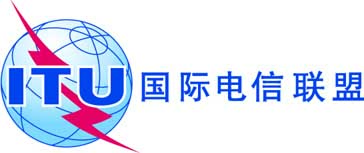 第6委员会文件 185-C2019年11月4日原文：英文波兰（共和国）波兰（共和国）大会工作提案大会工作提案议项8议项8